SENATE TO MEET AT 2:00 P.M. TODAY	NO.  44CALENDAROF THESENATEOF THESTATE OF SOUTH CAROLINAREGULAR SESSION BEGINNING TUESDAY, JANUARY 10, 2017_______________TUESDAY, MARCH 28, 2017Tuesday, March 28, 2017JOINT ASSEMBLYWednesday, April 5, 2017 at 12:00 NoonS.	532--Senators Peeler, Alexander, Scott and Verdin:  A CONCURRENT RESOLUTION TO FIX WEDNESDAY, APRIL 5, 2017, AT NOON, AS THE DATE AND TIME FOR THE HOUSE OF REPRESENTATIVES AND THE SENATE TO MEET IN JOINT SESSION IN THE HALL OF THE HOUSE OF REPRESENTATIVES FOR THE PURPOSE OF ELECTING AN AT-LARGE MEMBER OF THE BOARD OF VISITORS OF THE CITADEL FOR A TERM TO EXPIRE JUNE 30, 2023; FOR THE PURPOSE OF ELECTING A MEMBER OF THE BOARD OF TRUSTEES OF COASTAL CAROLINA UNIVERSITY FROM THE SECOND CONGRESSIONAL DISTRICT, SEAT 2, FOR A TERM TO EXPIRE JUNE 30, 2021; A MEMBER FROM THE FOURTH CONGRESSIONAL DISTRICT, SEAT 4, FOR A TERM TO EXPIRE JUNE 30, 2021; FROM THE SIXTH CONGRESSIONAL DISTRICT, SEAT 6, FOR A TERM TO EXPIRE JUNE 30, 2021, AND AT-LARGE MEMBERS FROM SEATS 8, 10, 12, 14, AND 15, RESPECTIVELY, ALL FOR TERMS TO EXPIRE JUNE 30, 2021; FOR THE PURPOSE OF ELECTING A MEMBER OF THE BOARD OF TRUSTEES OF THE COLLEGE OF CHARLESTON TO FILL THE TERM OF THE MEMBER FROM THE THIRD CONGRESSIONAL DISTRICT, SEAT 6, FOR A TERM TO EXPIRE JUNE 30, 2020; FOR THE PURPOSE OF ELECTING A MEMBER OF THE BOARD OF TRUSTEES OF LANDER UNIVERSITY TO FILL THE TERM OF THE MEMBER FROM AT-LARGE SEAT 10, WHOSE TERM WILL EXPIRE JUNE 30, 2018; FOR THE PURPOSE OF ELECTING MEMBERS OF THE BOARD OF TRUSTEES OF THE MEDICAL UNIVERSITY OF SOUTH CAROLINA TO FILL THE TERMS OF THE HEALTH PROFESSION MEMBERS FROM THE THIRD AND SIXTH CONGRESSIONAL DISTRICTS WHOSE TERMS WILL EXPIRE JUNE 30, 2018; FOR THE PURPOSE OF ELECTING AN AT-LARGE MEMBER FROM SEAT 8 FROM WINTHROP UNIVERSITY FOR A TERM TO EXPIRE JUNE 30, 2023; AND FOR THE PURPOSE OF ELECTING FOUR AT-LARGE MEMBERS OF THE BOARD OF TRUSTEES OF THE WIL LOU GRAY OPPORTUNITY SCHOOL, ALL FOR TERMS TO EXPIRE JUNE 30, 2021; AND FOR THE PURPOSE OF ELECTING AN AT-LARGE  MEMBER OF THE LEGISLATIVE AUDIT COUNCIL PURSUANT TO SECTION 2-15-10 FROM AMONG THE CANDIDATES NOMINATED BY THE LEGISLATIVE AUDIT COUNCIL NOMINATING COMMITTEE PURSUANT TO SECTION 2-15-20, FOR A TERM TO EXPIRE ON JUNE 30, 2023.(Adopted--March 21, 2017)INVITATIONSTuesday, March 28, 2017 - 6:00-8:00 P.M.Members of the Senate, Reception, Seawell’s, by the HOME BUILDERS ASSOCIATION OF SC “ANNUAL BIRD SUPPER”(Accepted--February 22, 2017)Tuesday, March 28, 2017 - 6:00- 8:00 P.M.Members and Staff, Reception, the Columbia Museum of Art, by the FLORENCE COUNTY DAY(Accepted--February 22, 2017)Wednesday, March 29, 2017 - 8:00-10:00 A.M.Members and Staff, Breakfast, Room 112, Blatt Building, by the PMPA/ SCAMPS(Accepted--February 22, 2017)Wednesday, March 29, 2017 - 12:00-2:00 P.M.Members of the Senate, Luncheon, Room 112, Blatt Building, by the SOUTH CAROLINA CHAPTER OF LANDSCAPE ARCHITECTS(Accepted--February 22, 2017)Wednesday, March 29, 2017 - 5:30-8:00 P.M.Members and Staff, Reception, Spirit Communications, by the BLUE CROSS/BLUE SHIELD OF SC “LEGISLATIVE SOFTBALL GAME AND PICNIC”(Accepted--February 22, 2017)Thursday, March 30, 2017 - 8:00-10:00 A.M.Members and Staff, Breakfast, Room 112, Blatt Building, by the COALITION FOR ACCESS TO HEALTHCARE(Accepted--February 22, 2017)MOTION PERIODVETO(Returned to the Senate Wednesday, March 01, 2017)(R2, S310)--Senator Sheheen:  AN ACT TO PERMIT THE TOWN OF CAMDEN TO ANNEX CERTAIN REAL PROPERTY BY ORDINANCE UPON FINDING THAT THE PROPERTY IS BLIGHTED.(Vetoed by Governor--February 28, 2017)STATEWIDE THIRD READING BILLSH.	3488--Reps. Sandifer and Hixon:  A BILL TO AMEND THE CODE OF LAWS OF SOUTH CAROLINA, 1976, BY ADDING ARTICLE 7 TO CHAPTER 55, TITLE 38 SO AS TO ALLOW AN INSURER TO DELIVER, STORE, OR PRESENT EVIDENCE OF INSURANCE COVERAGE BY ELECTRONIC MEANS, TO ESTABLISH CERTAIN CONDITIONS THAT MUST BE MET BEFORE A NOTICE OR DOCUMENT MAY BE DELIVERED BY ELECTRONIC MEANS, TO REQUIRE THE PARTY TO VERIFY OR ACKNOWLEDGE RECEIPT OF THE ELECTRONICALLY DELIVERED NOTICE OR DOCUMENT IN CERTAIN CIRCUMSTANCES, TO PROVIDE THAT A WITHDRAWAL OF CONSENT DOES NOT AFFECT THE LEGAL EFFECTIVENESS, VALIDITY, OR ENFORCEABILITY OF THE NOTICE OR DOCUMENT, TO REQUIRE AN INSURER TO NOTIFY THE PARTY OF CERTAIN PRIVILEGES BEFORE SENDING ADDITIONAL NOTICES OR DOCUMENTS SUBJECT TO CONSENT TO RECEIVE CERTAIN NOTICES OR DOCUMENTS, TO ALLOW FOR A PARTY TO ELECTRONICALLY SIGN ELECTRONICALLY DELIVERED DOCUMENTS, TO PROTECT A PRODUCER FROM CIVIL LIABILITY FOR ANY HARM OR INJURY THAT OCCURS AS A RESULT OF A PARTY’S ELECTION TO RECEIVE A NOTICE OR DOCUMENT BY ELECTRONIC MEANS, AND TO AUTHORIZE THE DIRECTOR TO PROMULGATE REGULATIONS TO IMPLEMENT THE PROVISIONS OF THIS SECTION.(Read the first time--January 31, 2017)(Reported by Committee on Banking and Insurance--February 23, 2017)(Favorable)(Read the second time--March 07, 2017)(Ayes 39, Nays 2--March 7, 2017)(Contested by Senators Hutto, Young and Rankin)S.	179--Senators Hutto and Hembree:  A BILL TO AMEND THE CODE OF LAWS OF SOUTH CAROLINA, 1976, BY ADDING ARTICLE 19 TO CHAPTER 53, TITLE 44 SO AS TO PROVIDE LIMITED IMMUNITY FROM PROSECUTION FOR CERTAIN DRUG AND ALCOHOL-RELATED OFFENSES COMMITTED BY A PERSON WHO SEEKS MEDICAL ASSISTANCE FOR ANOTHER PERSON WHO IS EXPERIENCING A DRUG OR ALCOHOL-RELATED OVERDOSE OR BY A PERSON WHO IS EXPERIENCING A DRUG OR ALCOHOL-RELATED OVERDOSE AND SEEKS MEDICAL ASSISTANCE, TO ALLOW THE COURT TO CONSIDER AS A MITIGATING FACTOR IN PROCEEDINGS RELATED TO OTHER CRIMINAL OFFENSES WHETHER THE PERSON SOUGHT MEDICAL ASSISTANCE FOR A PERSON EXPERIENCING AN OVERDOSE, TO LIMIT THE IMMUNITY TO ALLOW PROSECUTION OF A PERSON FOR OTHER CRIMES ARISING OUT OF THE DRUG OR ALCOHOL-RELATED OVERDOSE, TO ALLOW FOR ADMISSIBILITY OF CERTAIN EVIDENCE, TO PROVIDE CIVIL AND CRIMINAL IMMUNITY FOR LAW ENFORCEMENT OFFICERS RELATING TO THE ARREST OF A PERSON LATER DETERMINED TO QUALIFY FOR LIMITED IMMUNITY, AND FOR OTHER PURPOSES.(Read the first time--January 10, 2017)(Reported by Committee on Medical Affairs--March 07, 2017)(Favorable with amendments)(Committee Amendment Adopted--March 09, 2017)(Read the second time--March 09, 2017)(Ayes 38, Nays 0--March 9, 2017)(Contested by M.B. Matthews)S.	261--Senator Alexander:  A BILL TO AMEND TITLE 6 OF THE 1976 CODE, RELATING TO LOCAL GOVERNMENTS, BY ADDING CHAPTER 39, TO ENACT THE SOUTH CAROLINA COMMERCIAL-PROPERTY ASSESSED CLEAN ENERGY ACT (C-PACE), TO PROVIDE THAT GOVERNING BODIES MAY ESTABLISH A DISTRICT BY ADOPTION OF AN ORDINANCE FOR THE PURPOSE OF PROMOTING, ENCOURAGING, AND FACILITATING CLEAN ENERGY IMPROVEMENTS WITHIN ITS GEOGRAPHIC AREA; TO PROVIDE REQUIREMENTS TO BE INCLUDED IN THE ORDINANCE; TO PROVIDE THAT MEMBERS OF THE DISTRICT AND OWNERS OF QUALIFYING REAL PROPERTY MAY VOLUNTARILY EXECUTE A WRITTEN AGREEMENT TO PARTICIPATE IN THE COMMERCIAL-PROPERTY ASSESSED CLEAN ENERGY PROGRAM; TO PROVIDE THAT THE GOVERNING BODY HAS THE AUTHORITY TO IMPOSE AN ASSESSMENT ON THE QUALIFYING REAL PROPERTY; TO PROVIDE THAT THE ASSESSMENT SHALL CONSTITUTE A C-PACE LIEN AGAINST THE QUALIFYING REAL PROPERTY UNTIL PAID, SUBJECT TO THE CONSENT OF EXISTING MORTGAGEES; TO PROVIDE HOW CLEAN ENERGY IMPROVEMENTS MAY BE FINANCED; TO PROVIDE THAT CLEAN ENERGY IMPROVEMENTS MUST MEET ALL APPLICABLE SAFETY, PERFORMANCE, INTERCONNECTION, AND RELIABILITY STANDARDS; AND TO DEFINE NECESSARY TERMS.(Read the first time--January 18, 2017)(Reported by Committee on Labor, Commerce and Industry--March 16, 2017)(Favorable with amendments)(Committee Amendment Adopted--March 22, 2017)(Read the second time--March 22, 2017)(Ayes 40, Nays 0--March 22, 2017)S.	444--Senator Grooms:  A BILL TO AMEND SECTION 56-1-10(15) AND 56-1-10(18) OF THE 1976 CODE, RELATING TO DRIVER’S LICENSE DEFINITIONS, TO CHANGE “AUTOMOTIVE THREE-WHEEL VEHICLE” TO “AUTOCYCLE” AND PROVIDE THE DEFINITION AND TO UPDATE REFERENCES TO THE DEFINITION; TO AMEND SECTION 56-1-130(C), RELATING TO LICENSE EXAMINATIONS, TO CHANGE “AUTOMOTIVE THREE-WHEEL VEHICLE” TO “AUTOCYCLE”; TO AMEND SECTION 56-3-20(30) AND 56-3-20(31), RELATING TO MOTOR VEHICLE REGISTRATION AND LICENSING DEFINITIONS, TO CHANGE “AUTOMOTIVE THREE-WHEEL VEHICLE” TO “AUTOCYCLE”; TO AMEND 56-5-145, RELATING TO THE DEFINITION OF “AUTOMOTIVE THREE-WHEEL VEHICLE,” TO CHANGE “AUTOMOTIVE THREE-WHEEL VEHICLE” TO “AUTOCYCLE”; TO AMEND 56-5-155, RELATING TO THE DEFINITION OF “MOTORCYCLE THREE-WHEEL VEHICLE,” TO UPDATE REFERENCES; AND TO AMEND SECTION 56-19-10(44) AND 56-19-10(45), RELATING TO DEFINITIONS REGARDING THE PROTECTION OF TITLES TO AND INTERESTS IN MOTOR VEHICLES, TO CHANGE “AUTOMOTIVE THREE-WHEEL VEHICLE” TO “AUTOCYCLE” AND UPDATE REFERENCES.(Read the first time--February 21, 2017)(Reported by Committee on Transportation--March 21, 2017)(Favorable with amendments)(Committee Amendment Adopted--March 23, 2017)(Read the second time--March 23, 2017)(Ayes 39, Nays 0--March 23, 2017)H.	3582--Reps. Anderson and Hewitt:  A BILL TO AMEND SECTION 7-7-270, AS AMENDED, CODE OF LAWS OF SOUTH CAROLINA, 1976, RELATING TO THE DESIGNATION OF VOTING PRECINCTS IN GEORGETOWN COUNTY, SO AS TO RENAME FOUR PRECINCTS, AND REDESIGNATE THE MAP NUMBER ON WHICH THE NAMES OF THESE PRECINCTS MAY BE FOUND AND MAINTAINED BY THE REVENUE AND FISCAL AFFAIRS OFFICE.(Read the first time--January 31, 2017)(Recalled from Committee on Judiciary--March 21, 2017)(Read the second time--March 23, 2017)(Ayes 39, Nays 0--March 23, 2017)H.	3661--Rep. Ott:  A BILL TO AMEND SECTION 7-7-130, AS AMENDED, CODE OF LAWS OF SOUTH CAROLINA, 1976, RELATING TO THE DESIGNATION OF VOTING PRECINCTS IN CALHOUN COUNTY, SO AS TO DESIGNATE THE MAP NUMBER ON WHICH THE NAMES OF THESE PRECINCTS MAY BE FOUND AND MAINTAINED BY THE REVENUE AND FISCAL AFFAIRS OFFICE.(Read the first time--February 8, 2017)(Recalled from Committee on Judiciary--March 21, 2017)(Read the second time--March 23, 2017)(Ayes 39, Nays 0--March 23, 2017)H.	3803--Rep. Hayes:  A BILL TO AMEND SECTION 7-7-220, AS AMENDED, CODE OF LAWS OF SOUTH CAROLINA, 1976, RELATING TO THE DESIGNATION OF VOTING PRECINCTS IN DILLON COUNTY, SO AS TO DESIGNATE THE MAP NUMBER ON WHICH THE NAMES OF THESE PRECINCTS MAY BE FOUND AND MAINTAINED BY THE REVENUE AND FISCAL AFFAIRS OFFICE.(Read the first time--February 23, 2017)(Recalled from Committee on Judiciary--March 21, 2017)(Read the second time--March 23, 2017)(Ayes 39, Nays 0--March 23, 2017)S.	9--Senator Hutto:  A BILL TO AMEND THE CODE OF LAWS OF SOUTH CAROLINA, 1976, BY ADDING SECTION 38-71-380 SO AS TO PROVIDE THAT THE OPTIONAL INTOXICANTS AND NARCOTICS EXCLUSION PROVISION CONTAINED IN CERTAIN INSURANCE POLICIES THAT REQUIRE THE REPLICATION OF EXACT LANGUAGE AS PROVIDED IN SECTION 38-71-370 DOES NOT APPLY TO A MEDICAL EXPENSE POLICY, AND TO DEFINE MEDICAL EXPENSE POLICY.(Read the first time--January 10, 2017)(Reported by Committee on Banking and Insurance--March 09, 2017)(Favorable with amendments)(Committee Amendment Adopted--March 23, 2017)(Read the second time--March 23, 2017)(Ayes 37, Nays 0--March 23, 2017)H.	3438--Reps. Henderson, G.M. Smith, Sandifer, Hiott, Loftis and Robinson-Simpson:  A BILL TO AMEND SECTION 39-24-20, CODE OF LAWS OF SOUTH CAROLINA, 1976, RELATING TO DEFINITIONS IN THE DRUG PRODUCT SELECTION ACT, SO AS TO CHANGE THE DEFINITION OF “SUBSTITUTE” TO INCLUDE INTERCHANGEABLE BIOLOGICAL PRODUCTS; TO AMEND SECTION 39-24-30, RELATING TO THE SUBSTITUTION OF EQUIVALENT DRUGS, SO AS TO ALLOW A PHARMACIST TO SUBSTITUTE AN INTERCHANGEABLE BIOLOGICAL PRODUCT FOR A SPECIFIC BIOLOGICAL PRODUCT; TO AMEND SECTION 39-24-40, AS AMENDED, RELATING TO THE SUBSTITUTION OF PRESCRIPTIONS BY PHARMACISTS, SO AS TO ALLOW PHARMACISTS TO SUBSTITUTE INTERCHANGEABLE BIOLOGICAL PRODUCTS WHEN APPROPRIATE; TO AMEND SECTION 40-43-30, RELATING TO DEFINITIONS IN THE PHARMACY PRACTICE ACT, SO AS TO ADD DEFINITIONS FOR “BIOLOGICAL PRODUCT” AND “INTERCHANGEABLE”; AND TO AMEND SECTION 40-43-86, RELATING IN PART TO LABEL REQUIREMENTS FOR PRESCRIPTIONS, SO AS TO INCLUDE INTERCHANGEABLE BIOLOGICAL PRODUCTS AND LIMIT USE OF INTERCHANGEABLE BIOLOGICAL PRODUCTS NOT APPROVED BY THE FEDERAL FOOD AND DRUG ADMINISTRATION, TO REQUIRE PHARMACIES TO KEEP RECORDS OF DISPENSED BIOLOGICAL PRODUCTS, TO REQUIRE THE BOARD OF PHARMACY TO HAVE A DATABASE OF ALL APPROVED BIOLOGICAL PRODUCTS, AND TO MAKE CONFORMING CHANGES.(Read the first time--February 22, 2017)(Reported by Committee on Medical Affairs--March 16, 2017)(Favorable with amendments)(Committee Amendment Adopted--March 23, 2017)(Read the second time--March 23, 2017)(Ayes 37, Nays 0--March 23, 2017)SECOND READING 
 CONSENT CALENDARS.	28--Senator Campsen:  A BILL TO AMEND SECTION 59-39-112, CODE OF LAWS OF SOUTH CAROLINA, 1976, RELATING TO ELECTIVE CREDIT FOR RELEASED TIME CLASSES IN RELIGIOUS INSTRUCTION FOR HIGH SCHOOL STUDENTS, SO AS TO PROVIDE THAT THE SCHOOL DISTRICT BOARD OF TRUSTEES MAY, AS A MEANS TO ENSURE EVALUATION OF INSTRUCTION ON THE BASIS OF PURELY SECULAR CRITERIA, ACCEPT RELEASED TIME CREDITS AS TRANSFER CREDITS FROM AN ACCREDITED PRIVATE SCHOOL THAT HAS AWARDED PRIVATE SCHOOL CREDITS FOR A RELEASED TIME PROGRAM OPERATED BY AN UNACCREDITED ENTITY; AND TO MAKE THESE PROVISIONS EFFECTIVE JULY 1, 2018.(Read the first time--January 10, 2017)(Reported by Committee on Judiciary--March 22, 2017)(Favorable)S.	83--Senator Hembree:  A BILL TO AMEND SECTION 16-3-60 OF THE 1976 CODE, RELATING TO INVOLUNTARY MANSLAUGHTER, TO INCLUDE WITHIN THE DEFINITION OF INVOLUNTARY MANSLAUGHTER THE SALE OR DELIVERY OF CONTROLLED SUBSTANCES, THEIR ANALOGUES, OR OTHER UNLAWFUL SUBSTANCES THAT CAUSE THE DEATH OF THE USER WHEN INGESTED, AND TO PROVIDE THAT A PERSON CONVICTED OF INVOLUNTARY MANSLAUGHTER MUST BE IMPRISONED NOT MORE THAN FIFTEEN YEARS.(Read the first time--January 10, 2017)(Reported by Committee on Judiciary--March 22, 2017)(Favorable with amendments)S.	92--Senators Gregory, Bennett, Fanning and Shealy:  A BILL TO AMEND SECTION 20-3-130(C), CODE OF LAWS OF SOUTH CAROLINA, 1976, RELATING TO THE AWARD OF ALIMONY AND OTHER ALLOWANCES, SO AS TO PROVIDE THAT CERTAIN EARNINGS OF A SUBSEQUENT SPOUSE ARE NOT TO BE CONSIDERED BY THE COURT WHEN MAKING, MODIFYING, OR TERMINATING THE AWARD OF ALIMONY.(Read the first time--January 10, 2017)(Reported by Committee on Judiciary--March 22, 2017)(Favorable with amendments)S.	131--Senators McLeod, Hutto, Jackson, Kimpson, M.B. Matthews, Fanning, Shealy and Senn:  A BILL TO AMEND SECTION 16-17-420, CODE OF LAWS OF SOUTH CAROLINA, 1976, RELATING TO OFFENSES INVOLVING DISTURBING SCHOOLS, SO AS TO RESTRUCTURE THE OFFENSES TO PROVIDE A DELINEATED LIST OF THOSE ACTIONS WHICH INVOLVE DISTURBING SCHOOLS, TO REVISE THE PENALTY FOR A VIOLATION OF A DISTURBING SCHOOLS OFFENSE, AND TO PROVIDE AN EXCEPTION FOR SCHOOL-SPONSORED ATHLETIC EVENTS.(Read the first time--January 10, 2017)(Reported by Committee on Judiciary--March 22, 2017)(Favorable with amendments)S. 	289 -- Senators Shealy, Rankin, McElveen, Sheheen, Hutto and McLeod: A BILL TO ENACT THE “SOUTH CAROLINA CRIME VICTIM SERVICES ACT” TO RESTRUCTURE AND CONSOLIDATE VICTIM SERVICES; TO AMEND CHAPTER 7, TITLE 1 OF THE 1976 CODE, RELATING TO THE ATTORNEY GENERAL AND SOLICITORS, BY ADDING ARTICLE 8, TO CREATE THE OFFICE OF THE ATTORNEY GENERAL, SOUTH CAROLINA CRIME VICTIM SERVICES DIVISION, TO MOVE THE STATE OFFICE OF VICTIM ASSISTANCE, THE SOUTH CAROLINA CRIME VICTIM OMBUDSMAN, AND THAT PORTION OF THE OFFICE OF HIGHWAY SAFETY AND JUSTICE PROGRAMS UNDER THE DEPARTMENT OF PUBLIC SAFETY, AND TO CREATE FOUR DEPARTMENTS UNDER THE DIVISION TO OVERSEE AND ADMINISTER DIFFERENT ASPECTS OF THE VICTIM SERVICES DELIVERY SYSTEM; TO AMEND SECTION 1-11-10(A) TO DELETE THOSE VICTIM SERVICES OFFICES AND OTHER ENTITIES THAT ARE MOVED TO THE NEW DIVISION; TO AMEND ARTICLE 14, CHAPTER 3, TITLE 16, TO RENAME THE ARTICLE “CRIME VICTIM SERVICES TRAINING, PROVIDER CERTIFICATION, AND STATISTICAL ANALYSIS,” TO AMEND ARTICLE 16, CHAPTER 3, TITLE 16, TO RENAME THE ARTICLE “CRIME VICTIM OMBUDSMAN,” AND TO PROVIDE A PROCEDURE FOR COMPLAINTS; TO AMEND CHAPTER 3, TITLE 16, BY ADDING ARTICLE 12, TO ENTITLE THE ARTICLE “CRIME VICTIM ASSISTANCE GRANTS,” AND TO PROVIDE THAT THE OFFICE OF THE ATTORNEY GENERAL, SOUTH CAROLINA CRIME VICTIM SERVICES DIVISION, DEPARTMENT OF CRIME VICTIM ASSISTANCE GRANTS WILL BE RUN BY A DEPUTY DIRECTOR WHO SHALL ESTABLISH A PROCESS TO SOLICIT AND ADMINISTER CERTAIN VICTIM SERVICES GRANTS AND THE DISBURSEMENT OF FUNDS FROM THOSE GRANTS; TO AMEND SECTIONS 23-6-500, 23-6-510, AND 23-6-520, RELATING TO THE SOUTH CAROLINA PUBLIC SAFETY COORDINATING COUNCIL, TO REVISE THE COUNCIL’S MEMBERSHIP; TO AMEND SECTIONS 14-1-206(E), 14-1-207(E), AND 14-1-208(E), RELATING TO THE DISTRIBUTION OF CERTAIN FILING FEES, TO PROVIDE FOR THE UNIFORM SUPPLEMENTAL SCHEDULE FORM; BY ADDING SECTIONS 14-1-211.5, 14-1-211.6, AND 14-1-211.7 TO CODIFY EXISTING BUDGET PROVISOS; AND TO MAKE CONFORMING CHANGES. (Abbreviated Title)(Read the first time--January 24, 2017)(Reported by Committee on Judiciary--March 22, 2017)(Favorable with amendments)S.	334--Senators Senn and Kimpson:  A BILL TO AMEND SECTIONS 61-4-515 AND 61-6-2016 OF THE 1976 CODE, RELATING TO PERMITS TO PURCHASE AND SELL BEER AND WINE FOR ON-PREMISES CONSUMPTION AND A BIENNIAL LICENSE TO PURCHASE ALCOHOLIC LIQUORS BY THE DRINK AT A MOTORSPORTS ENTERTAINMENT COMPLEX OR TENNIS SPECIFIC COMPLEX, TO INCLUDE BASEBALL COMPLEX, AND TO PROVIDE A DEFINITION FOR “BASEBALL COMPLEX.(Read the first time--January 31, 2017)(Reported by Committee on Judiciary--March 22, 2017)(Favorable)S.	415--Senators Malloy and Campsen:  A BILL TO AMEND THE CODE OF LAWS OF SOUTH CAROLINA, 1976, BY ADDING SECTION 62-1-112 SO AS TO CLARIFY THE PROBATE COURT’S AUTHORITY TO IMPOSE PENALTIES FOR CONTEMPT AND TO GRANT A MOTION FOR A PARTY TO PROCEED IN FORMA PAUPERIS; TO AMEND SECTION 8-21-800, RELATING TO RELIEF FROM FILING FEES, COURT COSTS, AND PROBATE COSTS, SO AS TO CLARIFY THAT THE PROBATE JUDGE MAY WAIVE FILING FEES FOR INDIGENT PERSONS IN THE SAME MANNER AS OTHER CIVIL CASES; TO AMEND SECTION 62-1-302, AS AMENDED, RELATING TO SUBJECT MATTER JURISDICTION AND CONCURRENT JURISDICTION WITH FAMILY COURT, SO AS TO CLARIFY THE COURT’S JURISDICTION IN MATTERS INVOLVING THE ESTABLISHMENT, ADMINISTRATION, OR TERMINATION OF A SPECIAL NEEDS TRUST FOR DISABLED INDIVIDUALS AND TO REVISE OUTDATED TERMINOLOGY; TO AMEND SECTION 62-1-401, AS AMENDED, RELATING TO NOTICE, SO AS TO AUTHORIZE NOTICE TO BE MADE BY A QUALIFYING COMMERCIAL DELIVERY SERVICE AND IS SIMILAR TO NOTICE BY REGISTERED MAIL OR CERTIFIED MAIL; TO STRIKE PARTS 1, 2, 3, 4, AND 7, ARTICLE 5, TITLE 62, AND TO ADD NEW AND REVISED PROVISIONS RELATING TO THE PROTECTION OF PERSONS UNDER DISABILITY AND THEIR PROPERTY, SO AS TO PROMOTE UNIFORMITY AMONG THE STATE’S FORTY-SIX PROBATE COURTS, TO SAFEGUARD ADEQUATE DUE PROCESS PROTECTIONS FOR THE STATE’S ALLEGED INCAPACITATED INDIVIDUALS, TO ELIMINATE OVER RELIANCE UPON RESTRICTIVE FULL OR PLENARY GUARDIANSHIPS, TO REDUCE THE COSTS OF PROCEEDINGS, TO ESTABLISH CONSISTENCY BETWEEN GUARDIANSHIP AND CONSERVATORSHIP PROCEEDINGS, AND TO CREATE AN ADEQUATE SYSTEM FOR MONITORING GUARDIANS AND CONSERVATORS.(Read the first time--February 14, 2017)(Reported by Committee on Judiciary--March 22, 2017)(Favorable)S.	447--Senators Young, Sabb, Shealy, M.B. Matthews, Johnson, Climer, Talley and McElveen:  A BILL TO AMEND SECTION 63-7-310, AS AMENDED, CODE OF LAWS OF SOUTH CAROLINA, 1976, RELATING TO MANDATED REPORTING OF SUSPECTED CHILD ABUSE OR NEGLECT, SO AS TO REQUIRE REPORTING WHEN AN INFANT OR FETUS IS EXPOSED TO ALCOHOL OR CONTROLLED SUBSTANCES.(Read the first time--February 21, 2017)(Reported by General Committee--March 22, 2017)(Favorable with amendments)S.	448--Senators Young, Shealy, Johnson, Climer, Talley and McElveen:  A BILL TO AMEND SECTION 63-7-940, AS AMENDED, CODE OF LAWS OF SOUTH CAROLINA, 1976, RELATING TO AUTHORIZED USES OF UNFOUNDED CHILD ABUSE AND NEGLECT REPORTS, SO AS TO AUTHORIZE RELEASE OF INFORMATION ABOUT CHILD FATALITIES OR NEAR FATALITIES; AND TO AMEND SECTION 63-7-1990, AS AMENDED, RELATING TO CONFIDENTIALITY OF CHILD ABUSE AND NEGLECT RECORDS, SO AS TO AUTHORIZE THE RELEASE OF INFORMATION ABOUT CHILD FATALITIES OR NEAR FATALITIES.(Read the first time--February 21, 2017)(Reported by General Committee--March 22, 2017)(Favorable)S.	480--Senator Hutto:  A BILL TO AMEND SECTION 59-53-630 OF THE 1976 CODE, RELATING TO THE POWERS AND FUNDING FOR DENMARK TECHNICAL COLLEGE, TO PROVIDE THAT THE GOVERNING BODY FOR DENMARK TECHNICAL COLLEGE IS THE STATE BOARD FOR TECHNICAL AND COMPREHENSIVE EDUCATION, AND TO REQUIRE THE STATE BOARD FOR TECHNICAL AND COMPREHENSIVE EDUCATION TO COMMISSION A STUDY INTO THE MOST EFFECTIVE, EFFICIENT DELIVERY OF TECHNICAL COLLEGE EDUCATION OPPORTUNITIES IN CERTAIN COUNTIES; AND TO REPEAL SECTIONS 59-53-610, 59-53-620, AND 59-53-640.(Read the first time--February 28, 2017)(Reported by Committee on Education--March 22, 2017)(Favorable)S.	531--Senator Young:  A BILL TO AMEND SECTION 59-112-50(C)(2) OF THE 1976 CODE, RELATING TO THE DEFINITION OF ‘COVERED INDIVIDUAL’ FOR THE PURPOSES OF IN-STATE TUITION AND FEES FOR CHILDREN AND SPOUSES OF VETERANS AND ACTIVE DUTY MILITARY PERSONNEL, TO PROVIDE THAT THE DEFINITION INCLUDES A CHILD OR SPOUSE ENROLLING WITHIN THREE YEARS OF A VETERANS DISCHARGE PROVIDED THAT THE CHILD OR SPOUSE WHO IS ENTITLED TO AND RECEIVING ASSISTANCE UNDER SECTION 3319, TITLE 38 OF THE UNITED STATES CODE, A CHILD OR SPOUSE OF ACTIVE DUTY MILITARY PERSONNEL WHO IS ENTITLED TO AND RECEIVING ASSISTANCE UNDER SECTION 3319, TITLE 38 OF THE UNITED STATES CODE, AND A CHILD OR SPOUSE OF ACTIVE DUTY MILITARY PERSONNEL KILLED IN THE LINE OF DUTY WHO IS ENTITLED TO AND RECEIVING ASSISTANCE UNDER SECTION 3311(b)(9), TITLE 38 OF THE UNITED STATES CODE; AND TO AMEND SECTION 59-112-50(C)(4), TO PROVIDE ELIGIBILITY FOR CONTINUOUS ENROLLMENT BEYOND THE THREE YEAR INITIAL ELIGIBILITY PERIOD.(Read the first time--March 9, 2017)(Reported by Committee on Education--March 22, 2017)(Favorable)H.	3908--Regulations and Administrative Procedures Committee:  A JOINT RESOLUTION TO APPROVE REGULATIONS OF THE OFFICE OF THE GOVERNOR, RELATING TO STATE EMERGENCY MANAGEMENT STANDARDS, DESIGNATED AS REGULATION DOCUMENT NUMBER 4703, PURSUANT TO THE PROVISIONS OF ARTICLE 1, CHAPTER 23, TITLE 1 OF THE 1976 CODE.(Read the first time--March 9, 2017)(Reported by General Committee--March 22, 2017)(Favorable)**Indicates Subject to Rule 39**S.		462--Senator Hembree:  A BILL TO AMEND SECTION 59-39-100, AS AMENDED, CODE OF LAWS OF SOUTH CAROLINA, 1976, RELATING TO THE UNIFORM HIGH SCHOOL DIPLOMA FOR GRADUATES OF ACCREDITED SCHOOLS, SO AS TO REVISE THE REQUIREMENTS FOR OBTAINING DIPLOMAS, TO PROVIDE PERSONALIZED PATHWAYS FOR STUDENTS, TO PROVIDE STUDENTS’ COURSEWORK MUST BE ALIGNED WITH THEIR PERSONALIZED PATHWAYS AND BASED ON THEIR POSTSECONDARY PLANS, TO REQUIRE THE DEPARTMENT TO PROMULGATE REGULATIONS CONCERNING RELATED PROCEDURES, TO PROVIDE FOR THE DEVELOPMENT OF CRITERIA FOR UNIFORM STATE-RECOGNIZED EMPLOYABILITY CREDENTIALS ALIGNED TO INDIVIDUALIZED GRADUATION PLANS AND PROGRAMS OF STUDY FOR STUDENTS POTENTIALLY UNABLE TO ACHIEVE SUCCESSFUL COMPLETION OF UNIFORM DIPLOMA PATHWAYS, TO REQUIRE THE DEPARTMENT TO MONITOR AND ANNUALLY REPORT THE NUMBER OF DIPLOMAS AND EMPLOYABILITY CREDENTIALS EARNED BY STUDENTS, AND TO MAKE THE PROVISIONS OF THIS ACT APPLICABLE BEGINNING WITH STUDENTS ENTERING THE NINTH GRADE FOR THE 2018-2019 SCHOOL YEAR.(Read the first time--February 23, 2017)(Reported by Committee on Education--March 23, 2017)(Favorable with amendments)**S.		570--Senator Massey:  A BILL TO AMEND SECTION 46-33-90 OF THE 1976 CODE, RELATING TO REGISTRATION REQUIREMENTS FOR THE SHIPMENT AND SALE OF TREES, PLANTS, AND SHRUBS, TO PROVIDE A NURSERY REGISTRATION FEE SCHEDULE AND A NURSERY DEALER REGISTRATION FEE SCHEDULE AND TO DEFINE NECESSARY TERMS; TO AMEND SECTION 46-9-90(A), RELATING TO PENALTIES FOR VIOLATING THE CHAPTER ON THE STATE CROP PEST COMMISSION, TO PROVIDE THAT A PERSON VIOLATING THE CHAPTER OR CHAPTERS ASSIGNED TO THE COMMISSION IS GUILTY OF A MISDEMEANOR; TO AMEND SECTION 46-10-100(A), RELATING TO BOLL WEEVIL ERADICATION, TO PROVIDE THAT A PERSON WHO VIOLATES SECTION 46-10-60 OR WHO ALTERS, FORGES, COUNTERFEITS, OR USES WITHOUT AUTHORITY A CERTIFICATE, PERMIT, OR OTHER DOCUMENT PROVIDED FOR IN THE CHAPTER IS GUILTY OF A MISDEMEANOR; TO AMEND SECTION 46-13-180(1), RELATING TO PENALTIES FOR VIOLATING THE PESTICIDE CONTROL ACT, TO PROVIDE THAT ANY PERSON WHO WILLFULLY VIOLATES THE PROVISIONS OF THE CHAPTER ON THE PESTICIDE CONTROL ACT IS GUILTY OF A MISDEMEANOR; TO AMEND SECTION 46-15-100, RELATING TO AGRICULTURAL MARKETING GENERALLY, TO PROVIDE THAT ANY PERSON WHO VIOLATES PROVISIONS WITHIN THE BOUNDS OF ANY MARKET ESTABLISHED UNDER CHAPTER 15, TITLE 46 OR ARTICLE 1, CHAPTER 19, TITLE 46 IS GUILTY OF A MISDEMEANOR; TO AMEND SECTION 46-23-80, RELATING TO NOXIOUS WEEDS, TO PROVIDE THAT ANY PERSON WHO VIOLATES CHAPTER 23, TITLE 46 IS GUILTY OF A MISDEMEANOR; AND TO AMEND SECTION 46-49-70, RELATING TO THE SUPERVISION AND REGULATION OF MILK AND MILK PRODUCTS, TO PROVIDE THAT ANY PERSON VIOLATING CHAPTER 49, TITLE 46 IS GUILTY OF A MISDEMEANOR.(Read the first time--March 21, 2017)(Reported by Committee on Agriculture and Natural Resources--March 23, 2017)(Favorable with amendments)**H.	3793--Reps. Crawford, Clemmons, Jordan, Johnson, Fry, Hardee, Bennett, Anderson, Alexander, Atkinson, Kirby, Crosby, Arrington, Sottile, McCoy, Daning, Duckworth, Hayes, Lowe, S. Rivers, Stavrinakis, Knight, Ryhal, Hewitt, Davis, Yow and Whipper:  A BILL TO AMEND SECTION 59-103-15, AS AMENDED, CODE OF LAWS OF SOUTH CAROLINA, 1976, RELATING TO THE MISSION AND GOALS OF INSTITUTIONS OF HIGHER LEARNING, SO AS TO AUTHORIZE CERTAIN DOCTORAL DEGREE PROGRAMS SO LONG AS STATE GENERAL FUNDS ARE NOT APPROPRIATED FOR THE OPERATIONS OF THE DEGREE PROGRAM.(Read the first time--March 9, 2017)(Reported by Committee on Education--March 23, 2017)(Favorable with amendments)STATEWIDE SECOND READING BILLSS.	137--Senators Campsen, Hembree, Climer, Young, Turner and Fanning:  A JOINT RESOLUTION PROPOSING AN AMENDMENT TO SECTION 7, ARTICLE VI OF THE CONSTITUTION OF SOUTH CAROLINA, 1895, AS AMENDED, RELATING TO THE CONSTITUTIONAL OFFICERS OF THIS STATE, SO AS TO DELETE THE SUPERINTENDENT OF EDUCATION FROM THE LIST OF STATE OFFICERS WHICH THE CONSTITUTION REQUIRES TO BE ELECTED AND PROVIDE THAT THE SUPERINTENDENT OF EDUCATION MUST BE APPOINTED BY THE GOVERNOR UPON THE ADVICE AND CONSENT OF THE SENATE TO SERVE AT THE PLEASURE OF THE GOVERNOR BEGINNING IN JANUARY 2023, OR UPON A VACANCY IN THE OFFICE OF THE SUPERINTENDENT OF EDUCATION AFTER THE DATE OF THE RATIFICATION OF THIS AMENDMENT, WHICHEVER OCCURS FIRST, AND TO PROVIDE THAT THE GENERAL ASSEMBLY SHALL





PROVIDE BY LAW FOR THE DUTIES, COMPENSATION, AND QUALIFICATIONS FOR THE OFFICE.(Read the first time--January 10, 2017)(Reported by Committee on Judiciary--January 24, 2017)(Favorable)(Contested by Senator Johnson)S.	245--Senators Hutto and Hembree:  A BILL TO AMEND SECTION 44-53-370, AS AMENDED, CODE OF LAWS OF SOUTH CAROLINA, 1976, RELATING TO DRUG OFFENSES, SO AS TO CONFORM THE LANGUAGE OF TRAFFICKING IN ILLEGAL DRUGS PROVISIONS, INCLUDING OPIATES AND HEROIN, TO THE LANGUAGE OF THE PROVISIONS CONCERNING POSSESSION AND DISTRIBUTION OF CERTAIN ILLEGAL DRUGS WHICH WOULD INCLUDE SYNTHETIC OPIATES, AMONG OTHER DRUGS.(Read the first time--January 10, 2017)(Reported by Committee on Judiciary--January 25, 2017)(Favorable with amendments)(Committee Amendment Tabled--February 23, 2017) (Amended--February 23, 2017)(Amendment proposed--March 7, 2017)(Document No. AMEND\JUD0245.006)(Contested by Senator Malloy)S.	160--Senators Malloy and Campsen:  A BILL TO AMEND TITLE 24 OF THE 1976 CODE, RELATING TO CORRECTIONS, JAILS, PROBATIONS, PAROLES, AND PARDONS, TO REESTABLISH THE SENTENCING REFORM OVERSIGHT COMMITTEE, AND TO PROVIDE FOR ITS MEMBERSHIP, POWERS, DUTIES, AND AUTHORITY.(Read the first time--January 10, 2017)(Reported by Committee on Judiciary--February 22, 2017)(Favorable with amendments)(Contested by Senator Hembree)S.	199--Senators Bryant, Alexander, Shealy and Grooms:  A BILL TO AMEND ARTICLE 21, CHAPTER 5, TITLE 56 OF THE 1976 CODE, RELATING TO REQUIRED STOPS FOR VEHICLES, BY ADDING A NEW SECTION, TO ALLOW THE DEPARTMENT OF PUBLIC SAFETY TO OBTAIN A CIVIL PENALTY CITATION AGAINST THE REGISTERED OWNER OF A VEHICLE VIOLATING SECTION 56-5-2770 AND TO PROVIDE A METHOD TO APPEAL THE CITATION.(Read the first time--January 10, 2017)(Reported by Committee on Transportation--March 02, 2017)(Favorable with amendments)(Committee Amendment Adopted--March 08, 2017)(Amended--March 09, 2017)S.	170--Senators Shealy and Hutto:  A BILL TO AMEND ARTICLE 7, CHAPTER 5, TITLE 17, CODE OF LAWS OF SOUTH CAROLINA, 1976, RELATING TO DUTIES OF CORONERS AND MEDICAL EXAMINERS, BY ADDING SECTIONS 17-5-541 AND 17-5-542, SO AS TO PROVIDE THAT THE CORONER OF EACH COUNTY SHALL SCHEDULE A LOCAL CHILD FATALITY REVIEW TEAM TO PERFORM A REVIEW OF A CASE WHERE A CHILD UNDER THE AGE OF EIGHTEEN DIES IN THE COUNTY HE SERVES AND TO PROVIDE THE PURPOSE OF THE REVIEW TEAM; TO AMEND ARTICLE 3, CHAPTER 5, TITLE 17, RELATING TO CORONERS, BY ADDING SECTION 17-5-140, SO AS TO PROVIDE THAT FUNDS MUST BE DISBURSED TO THE COUNTIES EQUALLY TO PAY THE DULY ELECTED FULL-TIME CORONER OR OTHER RELATED PERSONNEL OR EQUIPMENT AND TO PROVIDE THAT EXCESS FUNDS MUST BE USED BY THE CORONERS TRAINING ADVISORY COMMITTEE TO PERFORM ITS DUTIES; AND TO AMEND SECTION 17-5-130, RELATING TO THE CORONERS TRAINING
ADVISORY COMMITTEE, SO AS TO PROVIDE ADDITIONAL DUTIES.(Read the first time--January 10, 2017)(Reported by Committee on Judiciary--March 08, 2017)(Favorable with amendments)(Committee Amendment Adopted--March 16, 2017)S.	323--Senators Campbell, Turner, Talley, Bennett, Climer, Nicholson, Cromer, Reese, Grooms, Hembree, Verdin, Massey, Alexander, Williams, Johnson, Gambrell, Sabb, Young, Shealy, Scott, Corbin and Jackson:  A BILL TO AMEND TITLE 31 OF THE 1976 CODE, RELATING TO HOUSING AND REDEVELOPMENT, BY ADDING CHAPTER 24, TO PROVIDE THAT MANUFACTURING AND INDUSTRIAL FACILITIES SHALL NOT BE ELIGIBLE FOR NUISANCE SUITS.(Read the first time--January 31, 2017)(Reported by Committee on Labor, Commerce and Industry--March 09, 2017)(Favorable with amendments)(Contested by Senator M.B. Matthews)H.	3516--Reps. Simrill, Lucas, White, G.M. Smith, Pope, Stringer, W. Newton, Bales, Clary, Cole, Delleney, Herbkersman, Hixon, Sandifer, Douglas, Knight, Erickson, Henegan, Ridgeway, Williams, Jefferson, Ott, Govan, Henderson, V.S. Moss, Martin, Spires, Funderburk, D.C. Moss, Brown, Whipper, Cobb-Hunter, Felder, Bernstein, J.E. Smith, Clemmons, Clyburn, Daning, Cogswell, Davis, B. Newton, Anthony, Crosby, S. Rivers, Thigpen, Hosey, Murphy, Hardee, Weeks, King, Sottile and Anderson:  A BILL TO AMEND SECTION 12-28-310, CODE OF LAWS OF SOUTH CAROLINA, 1976, RELATING TO THE MOTOR FUEL USER FEE, SO AS TO PHASE IN AN INCREASE OF TEN CENTS ON THE FEE OVER FIVE YEARS; TO AMEND SECTIONS 56-11-410 AND 56-11-450, BOTH RELATING TO THE ROAD TAX, SO AS TO INCREASE THE ROAD TAX IN THE SAME MANNER AS THE MOTOR FUEL USER FEE; TO AMEND SECTION 56-3-620, AS AMENDED, RELATING TO THE BIENNIAL REGISTRATION OF A MOTOR VEHICLE, SO AS TO INCREASE THE FEE FOR THE REGISTRATION; BY ADDING SECTION 56-3-627 SO AS TO REQUIRE EACH RESIDENT TO PAY AN INFRASTRUCTURE MAINTENANCE FEE UPON FIRST REGISTERING ANY VEHICLE AND CERTAIN OTHER ITEMS IN THIS STATE AND TO SPECIFY THE MANNER IN WHICH THE FEE IS CALCULATED, CREDITED, AND ADMINISTERED; BY ADDING SECTION 56-3-645 SO AS TO IMPOSE A ROAD USE FEE ON CERTAIN MOTOR VEHICLES THAT OPERATE ON FUEL THAT IS NOT SUBJECT TO THE MOTOR FUEL USER FEE; TO AMEND SECTION 12-36-2110, RELATING TO THE MAXIMUM SALES TAX, SO AS TO INCREASE THE MAXIMUM TAX ON CERTAIN ITEMS; TO AMEND SECTION 12-36-2120, AS AMENDED, RELATING TO EXEMPTIONS FROM THE STATE SALES TAX, SO AS TO EXEMPT ANY ITEM SUBJECT TO THE INFRASTRUCTURE MAINTENANCE FEE; TO AMEND SECTION 12-36-1710, RELATING TO THE CASUAL EXCISE TAX, SO AS TO PROVIDE THAT MOTOR VEHICLES AND MOTORCYCLES ARE NOT SUBJECT TO THE TAX; AND TO AMEND ARTICLE 23, CHAPTER 37, TITLE 12, RELATING TO MOTOR CARRIERS, SO AS TO DEFINE TERMS, TO PROVIDE THAT THE ARTICLE DOES NOT APPLY TO A SMALL COMMERCIAL VEHICLE, TO PROVIDE THAT CERTAIN VEHICLES ARE ASSESSED AND APPORTIONED BASED ON A ROAD USE FEE INSTEAD OF PROPERTY TAXES, TO PROVIDE THAT THE ROAD USE FEE IS DUE AT THE SAME TIME AS REGISTRATION FEES, TO PROVIDE FOR THE DISTRIBUTION OF THE ROAD USE FEE, AND TO EXEMPT CERTAIN SEMITRAILERS, TRAILERS, LARGE COMMERCIAL MOTOR VEHICLES, AND BUSES FROM AD VALOREM TAXATION.(Read the first time--March 2, 2017)(Reported by Committee on Finance--March 15, 2017)(Favorable with amendments)(Contested by Senators Martin, Davis, Corbin, Climer, Senn, Rice, Timmons, Hembree, Peeler and Verdin)S.	488--Senators Grooms, Johnson, Campbell, Climer, Campsen, Peeler, Reese and Shealy:  A BILL TO AMEND SECTION 56-3-2320(A) OF THE 1976 CODE, RELATING TO MOTOR VEHICLE DEALERS’ LICENSES AND DEMONSTRATION PLATES, TO PROVIDE THAT A DEALER LICENSE PLATE MAY BE USED BY A PERSON WHOSE VEHICLE IS BEING SERVICED OR REPAIRED BY THE DEALERSHIP, PROVIDED THE VEHICLE DISPLAYING THE LICENSE PLATE IS GIVEN TO THE PERSON BY THE DEALER AT NO CHARGE TO THE CONSUMER AND ONLY FOR THE DURATION OF THE SERVICE OR REPAIR, AND TO PROVIDE THAT A DEALER MAY BE ISSUED TWO PLATES FOR THE FIRST TWENTY VEHICLES SOLD DURING THE PRECEDING YEAR AND TWO ADDITIONAL PLATES FOR EACH FIFTEEN VEHICLES SOLD BEYOND THE INITIAL TWENTY DURING THE PRECEDING YEAR.(Read the first time--February 28, 2017)(Reported by Committee on Transportation--March 21, 2017)(Favorable with amendments)(Contested by Senator Fanning)CONCURRENT RESOLUTIONSH.	3696--Reps. V.S. Moss, Yow, Hiott, Kirby, Ott, Atkinson, Hewitt, Burns, Chumley, Long, Duckworth and Hixon:  A CONCURRENT RESOLUTION TO MEMORIALIZE THE UNITED STATES CONGRESS TO TAKE CERTAIN MEASURES TO ENSURE THAT SCIENCE-BASED DATA IS USED TO ASSESS IMPACTS ON AND THE REGULATION OF MODERN AGRICULTURAL TECHNOLOGIES TO INCLUDE, BUT TO NOT BE LIMITED TO, CROP PROTECTION CHEMISTRIES, GENETICALLY ENGINEERED OR ENHANCED TRAITS, AND NUTRIENTS, AND OPPOSE LEGISLATION OR REGULATORY ACTION THAT MAY RESULT IN UNNECESSARY RESTRICTIONS ON THE USE OF CERTAIN MODERN AGRICULTURAL TECHNOLOGIES.(Introduced--February 23, 2017)(Reported by Committee on Agriculture and Natural Resources--March 23, 2017)(Favorable)H.	3987--Reps. Allison, Alexander, Anderson, Anthony, Arrington, Atkinson, Atwater, Bales, Ballentine, Bamberg, Bannister, Bedingfield, Bennett, Bernstein, Blackwell, Bowers, Bradley, Brown, Burns, Caskey, Chumley, Clary, Clemmons, Clyburn, Cobb-Hunter, Cogswell, Cole, Collins, Crawford, Crosby, Daning, Davis, Delleney, Dillard, Douglas, Duckworth, Elliott, Erickson, Felder, Finlay, Forrest, Forrester, Fry, Funderburk, Gagnon, Gilliard, Govan, Hamilton, Hardee, Hart, Hayes, Henderson, Henegan, Herbkersman, Hewitt, Hill, Hiott, Hixon, Hosey, Howard, Huggins, Jefferson, Johnson, Jordan, King, Kirby, Knight, Loftis, Long, Lowe, Lucas, Mack, Magnuson, Martin, McCoy, McCravy, McEachern, McKnight, Mitchell, D.C. Moss, V.S. Moss, Murphy, B. Newton, W. Newton, Norrell, Ott, Parks, Pitts, Pope, Putnam, Quinn, Ridgeway, M. Rivers, S. Rivers, Robinson-Simpson, Rutherford, Ryhal, Sandifer, Simrill, G.M. Smith, G.R. Smith, J.E. Smith, Sottile, Spires, Stavrinakis, Stringer, Tallon, Taylor, Thayer, Thigpen, Toole, Weeks, West, Wheeler, Whipper, White, Whitmire, Williams, Willis and Yow:  A CONCURRENT RESOLUTION TO RECOGNIZE AND EXPRESS DEEP APPRECIATION TO THE SOUTH CAROLINA TECHNICAL COLLEGE SYSTEM FOR ITS OUTSTANDING CONTRIBUTIONS IN EDUCATING AND TRAINING OUR STATE’S WORKFORCE AND TO DECLARE APRIL 5, 2017, AS SOUTH CAROLINA TECHNICAL COLLEGE SYSTEM DAY.(Introduced--March 14, 2017)(Reported by Committee on Education--March 23, 2017)(Favorable)SENATE CALENDAR INDEXS. 9	8S. 28	9S. 83	9S. 92	10S. 131	10S. 137	17S. 160	18S. 170	19S. 179	4S. 199	19S. 245	18S. 261	5S. 289	10S. 310	3S. 323	20S. 334	12S. 415	12S. 444	6S. 447	13S. 448	13S. 462	15S. 480	14S. 488	21S. 531	14S. 532	1S. 570	16H. 3438	8H. 3488	3H. 3516	20H. 3582	7H. 3661	7H. 3696	22H. 3793	17H. 3803	7H. 3908	15H. 3987	22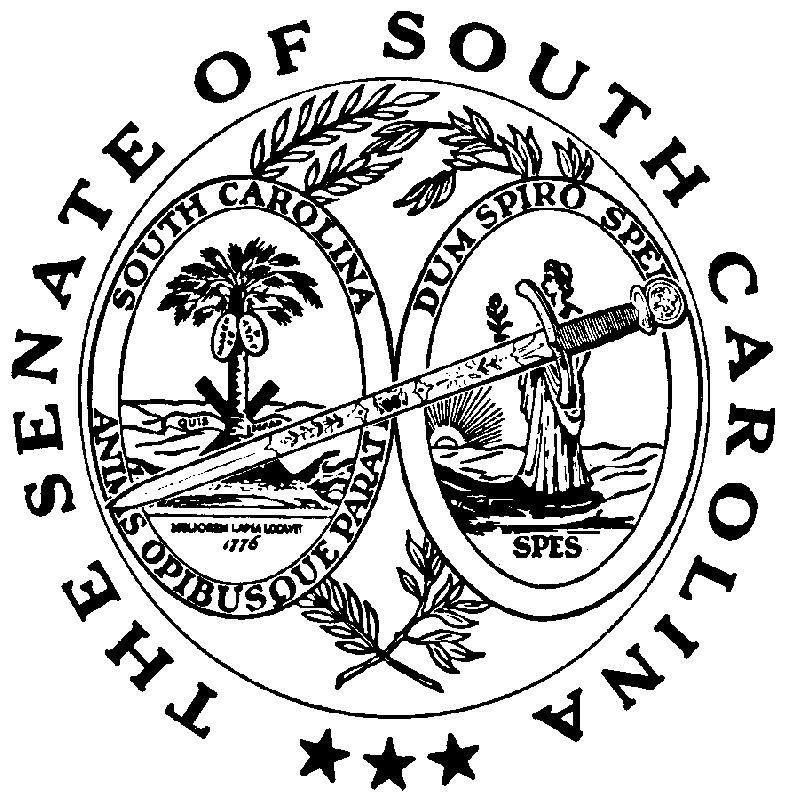 